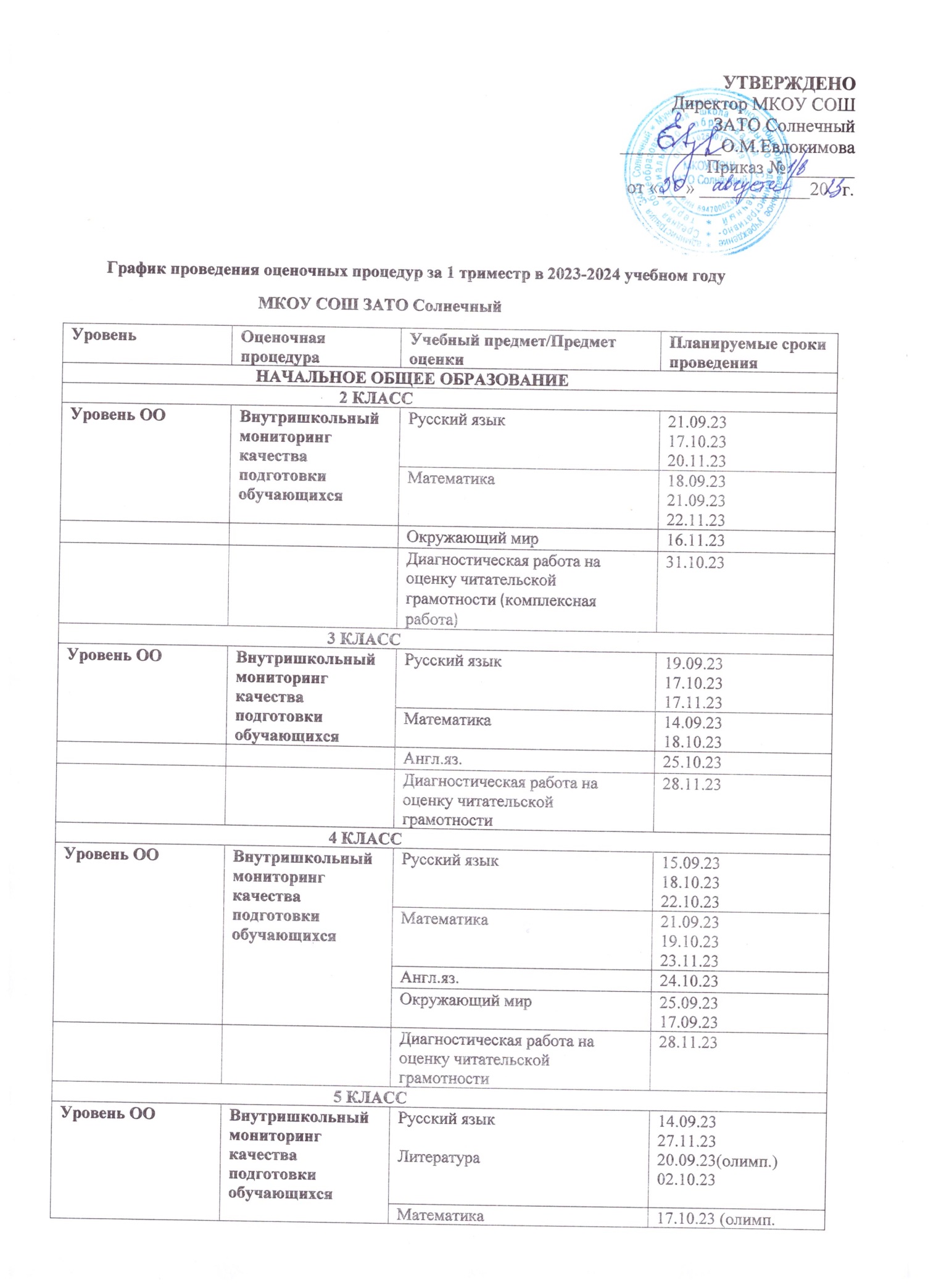    График проведения оценочных процедур за 1 триместр в 2023-2024 учебном году                                        МКОУ СОШ ЗАТО СолнечныйУровеньОценочная процедураУчебный предмет/Предмет оценкиПланируемые сроки проведения                                            НАЧАЛЬНОЕ ОБЩЕЕ ОБРАЗОВАНИЕ                                            НАЧАЛЬНОЕ ОБЩЕЕ ОБРАЗОВАНИЕ                                            НАЧАЛЬНОЕ ОБЩЕЕ ОБРАЗОВАНИЕ                                            НАЧАЛЬНОЕ ОБЩЕЕ ОБРАЗОВАНИЕ                                                                2 КЛАСС                                                                2 КЛАСС                                                                2 КЛАСС                                                                2 КЛАССУровень ООВнутришкольный мониторинг качества подготовки обучающихсяРусский язык21.09.2317.10.2320.11.23Уровень ООВнутришкольный мониторинг качества подготовки обучающихсяМатематика18.09.2321.09.2322.11.23Окружающий мир16.11.23Диагностическая работа на оценку читательской грамотности (комплексная работа)31.10.23                                                              3 КЛАСС                                                              3 КЛАСС                                                              3 КЛАСС                                                              3 КЛАССУровень ООВнутришкольный мониторинг качества подготовки обучающихсяРусский язык19.09.2317.10.2317.11.23Уровень ООВнутришкольный мониторинг качества подготовки обучающихсяМатематика14.09.2318.10.23Англ.яз.25.10.23Диагностическая работа на оценку читательской грамотности28.11.23                                                               4 КЛАСС                                                               4 КЛАСС                                                               4 КЛАСС                                                               4 КЛАССУровень ООВнутришкольный мониторинг качества подготовки обучающихсяРусский язык15.09.2318.10.2322.10.23Уровень ООВнутришкольный мониторинг качества подготовки обучающихсяМатематика21.09.2319.10.2323.11.23Уровень ООВнутришкольный мониторинг качества подготовки обучающихсяАнгл.яз.24.10.23Уровень ООВнутришкольный мониторинг качества подготовки обучающихсяОкружающий мир25.09.2317.09.23Диагностическая работа на оценку читательской грамотности28.11.23                                                                 5 КЛАСС                                                                 5 КЛАСС                                                                 5 КЛАСС                                                                 5 КЛАССУровень ООВнутришкольный мониторинг качества подготовки обучающихсяРусский языкЛитература 14.09.2327.11.2320.09.23(олимп.)02.10.23Уровень ООВнутришкольный мониторинг качества подготовки обучающихсяМатематика17.10.23 (олимп. Сириус)07.11.23Уровень ООВнутришкольный мониторинг качества подготовки обучающихсяИскусство22.09.23 (олимп.)Уровень ООВнутришкольный мониторинг качества подготовки обучающихсяТехнология29.09.22 (олимп.)Уровень ООВнутришкольный мониторинг качества подготовки обучающихсяИстория26.10.23 (олимп.)Уровень ООВнутришкольный мониторинг качества подготовки обучающихсяБиология11.10.23(олимп. Сириус)Уровень ООВнутришкольный мониторинг качества подготовки обучающихсяИностранный язык (английский)02.10.23 (олимп.)Уровень ООВнутришкольный мониторинг качества подготовки обучающихсяЛитература23.10.23 (олимп.)Уровень ООВнутришкольный мониторинг качества подготовки обучающихсяГеография9.10.23 (олимп.)Уровень ООВнутришкольный мониторинг качества подготовки обучающихсяФизическая культура19.09.23 (олимп.)Диагностическая работа на оценку финансовой грамотности24.10.23Письменная работа на межпредметной основе для оценки читательской грамотности14.11.23Федеральный уровень                                                                        6  КЛАСС                                                                        6  КЛАСС                                                                        6  КЛАСС                                                                        6  КЛАССУровень ООВнутришкольный мониторинг качества подготовки обучающихсяРусский язык18.09.2320.09.23(олимп.)26.10.23Уровень ООВнутришкольный мониторинг качества подготовки обучающихсяМатематика17.10.23 (олимп. Сириус)08.11.23Уровень ООВнутришкольный мониторинг качества подготовки обучающихсяИскусство22.09.23 (олимп.)Уровень ООВнутришкольный мониторинг качества подготовки обучающихсяТехнология29.09.22 (олимп.)Уровень ООВнутришкольный мониторинг качества подготовки обучающихсяБиология11.10.23(олимп. Сириус)Уровень ООВнутришкольный мониторинг качества подготовки обучающихсяИностранный язык (английский)02.10.23 (олимп.)Уровень ООВнутришкольный мониторинг качества подготовки обучающихсяЛитература23.10.23 (олимп.)Уровень ООВнутришкольный мониторинг качества подготовки обучающихсяГеография9.10.23 (олимп.)Уровень ООВнутришкольный мониторинг качества подготовки обучающихсяОбществознание13.10.23 (олимп.)Уровень ООВнутришкольный мониторинг качества подготовки обучающихсяФизическая культура19.09.23 (олимп.)Уровень ООВнутришкольный мониторинг качества подготовки обучающихсяИстория26.10.23 (олимп.)Диагностическая работа на оценку финансовой грамотности28.11.23Письменная работа на межпредметной основе для оценки читательской грамотности29.11.23Федеральный уровень                                                                            7 КЛАСС                                                                                                         7 КЛАСС                                                                                                         7 КЛАСС                                                                                                         7 КЛАСС                             Уровень ООВнутришкольный мониторинг качества подготовки обучающихсяРусский язык19.09.2320.09.23(олимп.)22.11.2329.11.23Уровень ООВнутришкольный мониторинг качества подготовки обучающихсяАлгебраГеометрия26.09.2325.09.2317.10.23 (олимп. Сириус)18.10.2321.11.23Уровень ООВнутришкольный мониторинг качества подготовки обучающихсяФизика27.09.23(олимпиада, Сириус)Уровень ООВнутришкольный мониторинг качества подготовки обучающихсяИскусство22.09.23 (олимп.)Уровень ООВнутришкольный мониторинг качества подготовки обучающихсяТехнология29.09.22 (олимп.)Уровень ООВнутришкольный мониторинг качества подготовки обучающихсяИстория26.10.23 (олимп.)Уровень ООВнутришкольный мониторинг качества подготовки обучающихсяБиология11.10.23(олимп. Сириус)Уровень ООВнутришкольный мониторинг качества подготовки обучающихсяОБЖ20.10.23 (олимп.)Уровень ООВнутришкольный мониторинг качества подготовки обучающихсяИностранный язык (английский)02.10.23 (олимп.)Уровень ООВнутришкольный мониторинг качества подготовки обучающихсяЛитература23.10.23 (олимп.)Уровень ООВнутришкольный мониторинг качества подготовки обучающихсяГеография09.10.23 (олимп.)Уровень ООВнутришкольный мониторинг качества подготовки обучающихсяОбществознание 13.10.23 (олимп.)Уровень ООВнутришкольный мониторинг качества подготовки обучающихсяИнформатика25.10.23(олимп. Сириус)Уровень ООВнутришкольный мониторинг качества подготовки обучающихсяФизическая культура19.09.23 (олимп.)Диагностическая работа на оценку финансовой грамотности28.11.23Письменная работа на межпредметной основе для оценки читательской грамотности29.11.23Федеральный уровень                                                                             8 КЛАСС                                                                             8 КЛАСС                                                                             8 КЛАСС                                                                             8 КЛАССУровень ООВнутришкольный мониторинг качества подготовки обучающихсяРусский язык13.09.2320.09.23(олимп.)06.10.2320.10.23Уровень ООВнутришкольный мониторинг качества подготовки обучающихсяАлгебраГеометрия20.09.2327.09.2310.10.2318.10.2321.11.2317.10.23 (олимп. Сириус)Уровень ООВнутришкольный мониторинг качества подготовки обучающихсяФизика27.09.23(олимпиада, Сириус)23.11.23Уровень ООВнутришкольный мониторинг качества подготовки обучающихсяИскусство22.09.23 (олимп.)Уровень ООВнутришкольный мониторинг качества подготовки обучающихсяТехнология29.09.22 (олимп.)Уровень ООВнутришкольный мониторинг качества подготовки обучающихсяХимия04.10.23 (олимп.Сириус)13.11.23Уровень ООВнутришкольный мониторинг качества подготовки обучающихсяИстория26.10.23 (олимп.)Уровень ООВнутришкольный мониторинг качества подготовки обучающихсяБиология11.10.23(олимп. Сириус)Уровень ООВнутришкольный мониторинг качества подготовки обучающихсяОБЖ21.10.23(олимп.)Уровень ООВнутришкольный мониторинг качества подготовки обучающихсяИностранный язык (английский)02.10.23 (олимп.)Уровень ООВнутришкольный мониторинг качества подготовки обучающихсяЛитература23.10.23 (олимп.)Уровень ООВнутришкольный мониторинг качества подготовки обучающихсяГеография9.10.23 (олимп.)Уровень ООВнутришкольный мониторинг качества подготовки обучающихсяОбществознание13.10.23 (олимп.)Уровень ООВнутришкольный мониторинг качества подготовки обучающихсяИнформатика25.10.23(олимп. Сириус)Уровень ООВнутришкольный мониторинг качества подготовки обучающихсяФизическая культура19.09.23 (олимп.)Диагностическая работа на оценку финансовой грамотности28.11.23Федеральный уровень                                                                       9 КЛАСС                                                                       9 КЛАСС                                                                       9 КЛАСС                                                                       9 КЛАССУровень ООВнутришкольный мониторинг качества подготовки обучающихсяРусский язык12.09.2320.09.23(олимп.)03.10.2324.10.23Уровень ООВнутришкольный мониторинг качества подготовки обучающихсяМатематика17.10.23 (олимп. Сириус)13.10.23(алг.)Уровень ООВнутришкольный мониторинг качества подготовки обучающихсяФизика27.09.23(олимпиада, Сириус)22.11.23Уровень ООВнутришкольный мониторинг качества подготовки обучающихсяХимия15.09.2304.10.23 (олимп.Сириус)27.10.23Уровень ООВнутришкольный мониторинг качества подготовки обучающихсяИстория26.10.23 (олимп.)Уровень ООВнутришкольный мониторинг качества подготовки обучающихсяБиология 11.10.23(олимп. Сириус)Уровень ООВнутришкольный мониторинг качества подготовки обучающихсяОБЖ20.10.23(олимп.)Уровень ООВнутришкольный мониторинг качества подготовки обучающихсяИностранный язык (английский)02.10.23 (олимп.)Уровень ООВнутришкольный мониторинг качества подготовки обучающихсяЛитература23.10.23 (олимп.)Уровень ООВнутришкольный мониторинг качества подготовки обучающихсяГеография9.10.23 (олимп.)16.10.23Уровень ООВнутришкольный мониторинг качества подготовки обучающихсяОбществознание13.10.23 (олимп.)Уровень ООВнутришкольный мониторинг качества подготовки обучающихсяИнформатика25.10.23(олимп. Сириус)Уровень ООВнутришкольный мониторинг качества подготовки обучающихсяФизическая культура19.09.23 (олимп.)Диагностическая работа на оценку финансовой грамотности28.11.23Письменная работа на межпредметной основе для оценки читательской грамотности29.11.23Федеральный уровень                                                                         10 КЛАСС                                                                         10 КЛАСС                                                                         10 КЛАСС                                                                         10 КЛАССУровень ООВнутришкольный мониторинг качества подготовки обучающихсяРусский язык20.09.23(олимп.)26.09.23Уровень ООВнутришкольный мониторинг качества подготовки обучающихсяМатематика17.10.23 (олимп. Сириус)23.11.23(геом.)17.10.23 (алг.)Уровень ООВнутришкольный мониторинг качества подготовки обучающихсяФизика27.09.23(олимпиада, Сириус)21.11.23Уровень ООВнутришкольный мониторинг качества подготовки обучающихсяХимия04.10.23 (олимп.Сириус)28.11.23Уровень ООВнутришкольный мониторинг качества подготовки обучающихсяИстория26.10.23 (олимп.)Уровень ООВнутришкольный мониторинг качества подготовки обучающихсяБиология11.10.23(олимп. Сириус)Уровень ООВнутришкольный мониторинг качества подготовки обучающихсяИностранный язык (английский)02.10.23 (олимп.)Уровень ООВнутришкольный мониторинг качества подготовки обучающихсяЛитература23.10.23 (олимп.)Уровень ООВнутришкольный мониторинг качества подготовки обучающихсяОБЖ20.10.23(олимп.)Уровень ООВнутришкольный мониторинг качества подготовки обучающихсяГеография9.10.23 (олимп.)Уровень ООВнутришкольный мониторинг качества подготовки обучающихсяОбществознание13.10.23 (олимп.)Уровень ООВнутришкольный мониторинг качества подготовки обучающихсяИнформатика25.10.23(олимп. Сириус)Уровень ООВнутришкольный мониторинг качества подготовки обучающихсяПраво18.09.23  (олимп.)Уровень ООВнутришкольный мониторинг качества подготовки обучающихсяФизическая культура19.09.23 (олимп.)Письменная работа на межпредметной основе для оценки читательской грамотности29.11.23                                                                         11 КЛАСС                                                                         11 КЛАСС                                                                         11 КЛАСС                                                                         11 КЛАССУровень ООВнутришкольный мониторинг качества подготовки обучающихсяРусский язык20.09.23(олимп.)17.11.23Уровень ООВнутришкольный мониторинг качества подготовки обучающихсяМатематика17.10.23 (олимп. Сириус)23.11.23(геом.)Уровень ООВнутришкольный мониторинг качества подготовки обучающихсяФизика27.09.23(олимпиада, Сириус)10.10.23Уровень ООВнутришкольный мониторинг качества подготовки обучающихсяЭкология25.09.23(олимп.)Уровень ООВнутришкольный мониторинг качества подготовки обучающихсяХимия26.09.2304.10.23 (олимп.Сириус)16.10.23 Уровень ООВнутришкольный мониторинг качества подготовки обучающихсяИстория26.10.23 (олимп.)Уровень ООВнутришкольный мониторинг качества подготовки обучающихсяБиология11.10.23(олимп. Сириус)Уровень ООВнутришкольный мониторинг качества подготовки обучающихсяОБЖ20.10.23(олимп.)Уровень ООВнутришкольный мониторинг качества подготовки обучающихсяАстрономия06.10.23(олимп.)Уровень ООВнутришкольный мониторинг качества подготовки обучающихсяИностранный язык (английский)02.10.23 (олимп.)Уровень ООВнутришкольный мониторинг качества подготовки обучающихсяЛитература23.10.23 (олимп.)24.10.23(проб. соч.)28.11.23 (проб.соч.)Уровень ООВнутришкольный мониторинг качества подготовки обучающихсяГеография 9.10.23 (олимп.)Уровень ООВнутришкольный мониторинг качества подготовки обучающихсяОбществознание13.10.23 (олимп.)Уровень ООВнутришкольный мониторинг качества подготовки обучающихсяИнформатика18.10.2330.11.2325.10.23(олимп. Сириус)Уровень ООВнутришкольный мониторинг качества подготовки обучающихсяПраво18.09.23  (олимп.)Уровень ООВнутришкольный мониторинг качества подготовки обучающихсяФизическая культура19.09.23 (олимп.)Письменная работа на межпредметной основе для оценки читательской грамотности29.11.23